附件1：第五届河南省高校“经典润年华·筑梦新时代”主题诵读大赛要求一、第五届河南省高校“经典润年华·筑梦新时代”主题诵读大赛通知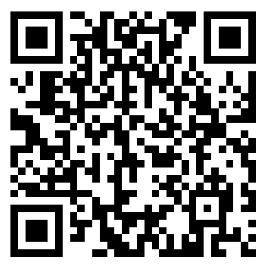 二、参赛入口（微信识别二维码进入线上诵读平台）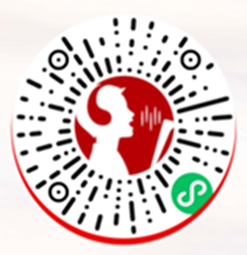 温馨提示：（1）作品一经删除无法恢复，请慎重删除作品。（2）目前平台方只提供主题词一、二、五3个选项，若选择另外两个主题词需自行上传文章素材。三、作品要求（一）作品基础要求：音频或视频形式均可，作品整体时长建议不超过5分钟，团队合作作品不得超过5人。提交其他活动作品参赛或翻录作品被视为无效作品。（二）参赛选手提交的参赛作品应遵守社会主义核心价值观，政治导向正确，内容准确、健康向上，可从“学习强国”“优谷文库”中选择符合主题的诵读作品。（三）参赛作品的左右声道声音完整且同步，不能有消声、杂音等。（四）视频作品画幅比例16:9最佳，4:3可以接受，不接受上下左右都有黑边的视频，建议分辨率不低于720P。视频作品要求诵读者本人出镜，拍摄背景干净整洁，诵读者仪表仪态得体大方，画面、声音清晰，同时应避免出现与本次活动无关的其他信息(如其他活动背景、品牌LOGO等)。字幕要求简洁清晰，不能简繁同用，不使用过于个性化字体，避免错别字和标点不规范使用的情况。（五）参赛作品中所含信息（包括但不限于视频画面、声音、文字、图片）不得含有以下内容：1.反对宪法确定的基本原则的；2.危害国家统一、主权和领土完整的；3.泄露国家秘密、危害国家安全或者损害国家荣誉和利益的；4.煽动民族仇恨、民族歧视，破坏民族团结，或者侵害民族风俗、习惯的；5.宣扬邪教、迷信的；6.扰乱社会秩序，破坏社会稳定的；7.诱导未成年人违法犯罪和渲染暴力、色情、赌博、恐怖活动的；8.侮辱或者诽谤他人，侵害公民个人隐私等他人合法权益的；9.危害社会公德，损害民族优秀文化传统，违反公序良俗的；10.未经核实的虚假信息；11.有关法律、行政法规和国家规定禁止的其他内容。